UNIVERSIDAD NACIONAL AUTÓNOMA DE NICARAGUA, MANAGUA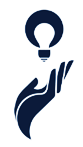 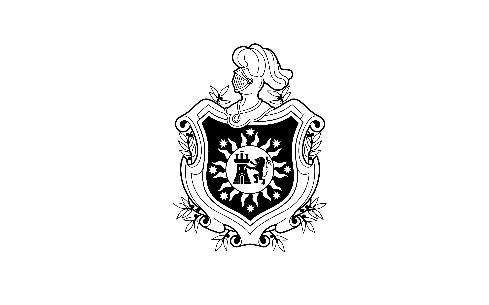 UNAN-MANAGUAVICERRECTORADO DE INVESTIGACIÓN, POSGRADO Y EXTENSIÓN UNIVERSITARIADIRECCIÓN DE INVESTIGACIÓNIII JORNADA CIENTÍFICA DOCTORAL“Fortaleciendo la creación y gestión del conocimiento científico”FORMulario DE INSCRIPCIÓN para estudiantes de doctoradodatos generales del ponenteNombre completo: Título Académico: Departamento Docente: Facultad, Instituto, Centro o Laboratorio: Cargo actual: Celular/s: Correo/s electrónico/s: Escriba un resumen de su Currículum Vitae, en un solo párrafo de máximo 250 palabras (adjuntar fotografía de plano medio corto):datos GENERALES de la tesisTítulo de proyecto de tesis: Área de investigación:  Línea de Investigación: Programa de Doctorado: Sede: Número de cohorte: Nombre del tutor: PUBLICACIONES¿Ha publicado artículos relacionados a su proyecto de tesis doctoral en revistas académicas nacionales o extranjeras? En caso afirmativo, escriba las referencias (número DOI) a dichas publicaciones:VARIOS¿En qué medida, considera usted, se podrán utilizar los resultados de su tesis, tanto dentro como fuera de la Universidad?¿Comentarios, dudas, preguntas, observaciones?Documentos a AnexarCarta Aval del Coordinador de programa de Doctorado, donde confirma la aprobación del proyecto de tesis.